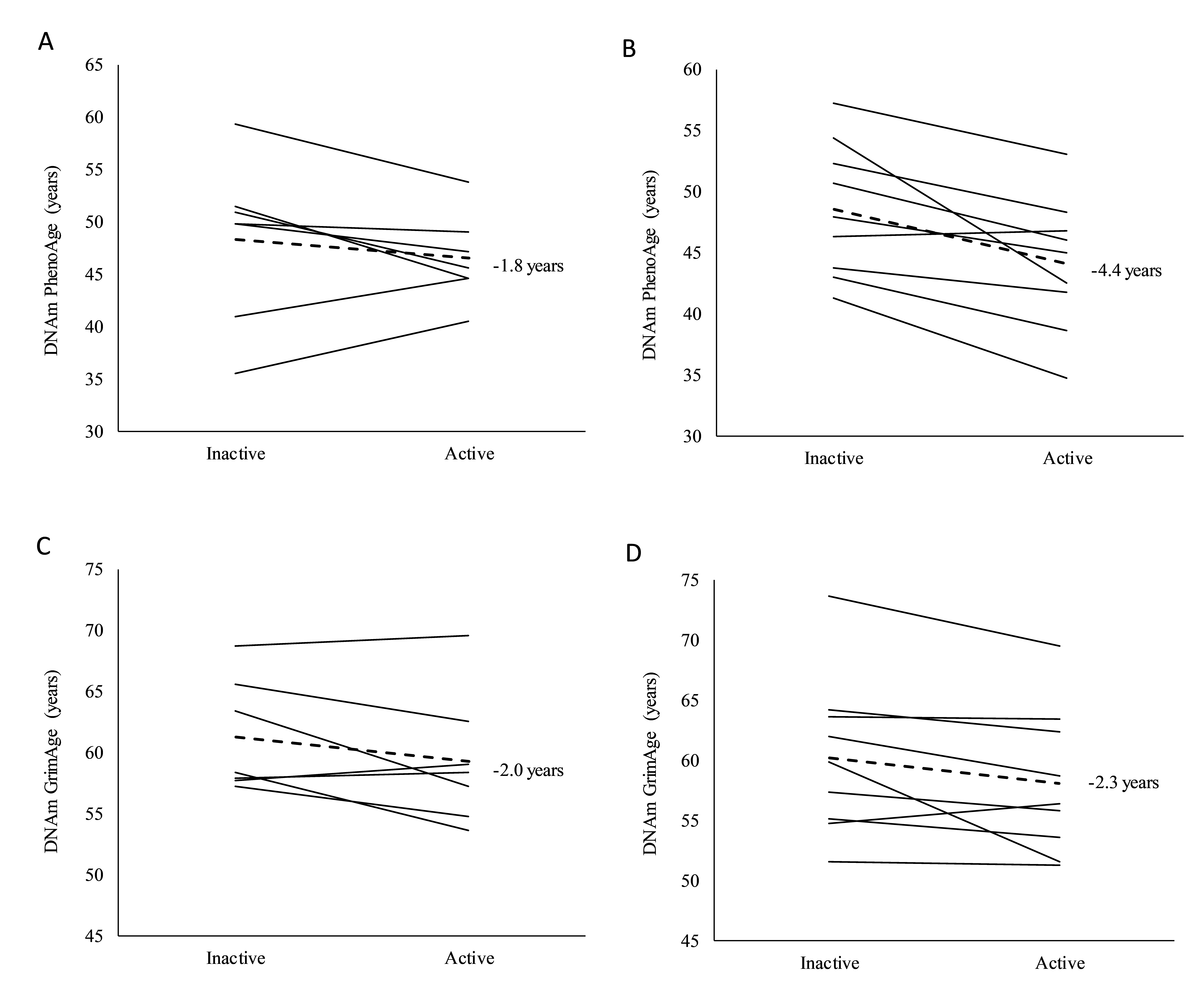 Supplementary Figure 1. Epigenetic aging in twin pairs discordant for leisure-time physical activity: DNAm PhenoAge (A and B) and DNAm GrimAge (C and D) in MZ and DZ twin pairs, respectively. Dashed line denotes the mean within-pair difference and other lines denote individual pairs.